Publicado en Sevilla el 30/10/2023 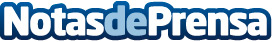 El vídeo se consolida como el formato preferido para la publicidad onlinePlanmedia se hace eco de la información lanzada por Puro Marketing sobre la consolidación del formato vídeo para los anuncios de publicidad onlineDatos de contacto:PlanmediaPlanmedia615702320Nota de prensa publicada en: https://www.notasdeprensa.es/el-video-se-consolida-como-el-formato Categorias: Imágen y sonido Marketing Andalucia E-Commerce http://www.notasdeprensa.es